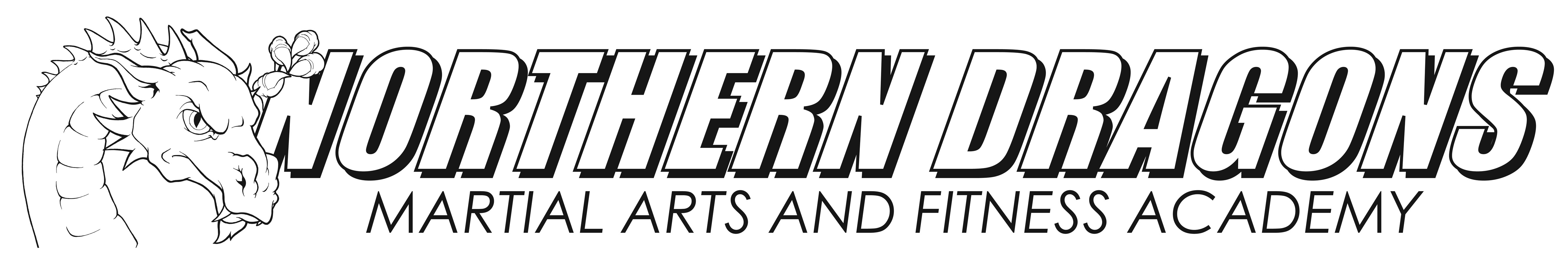 KARATE CLASSESSTARTSSEPTEMBER 12th,2022atESPANOLA REGIONAL RECREATION COMPLEXMondays and Thursdays 5:15 Youth class6:15 Adult classCall Renshi Steve St.Pierre for info.705-869-5630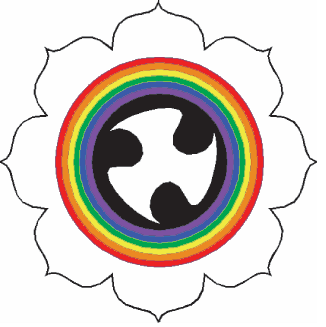 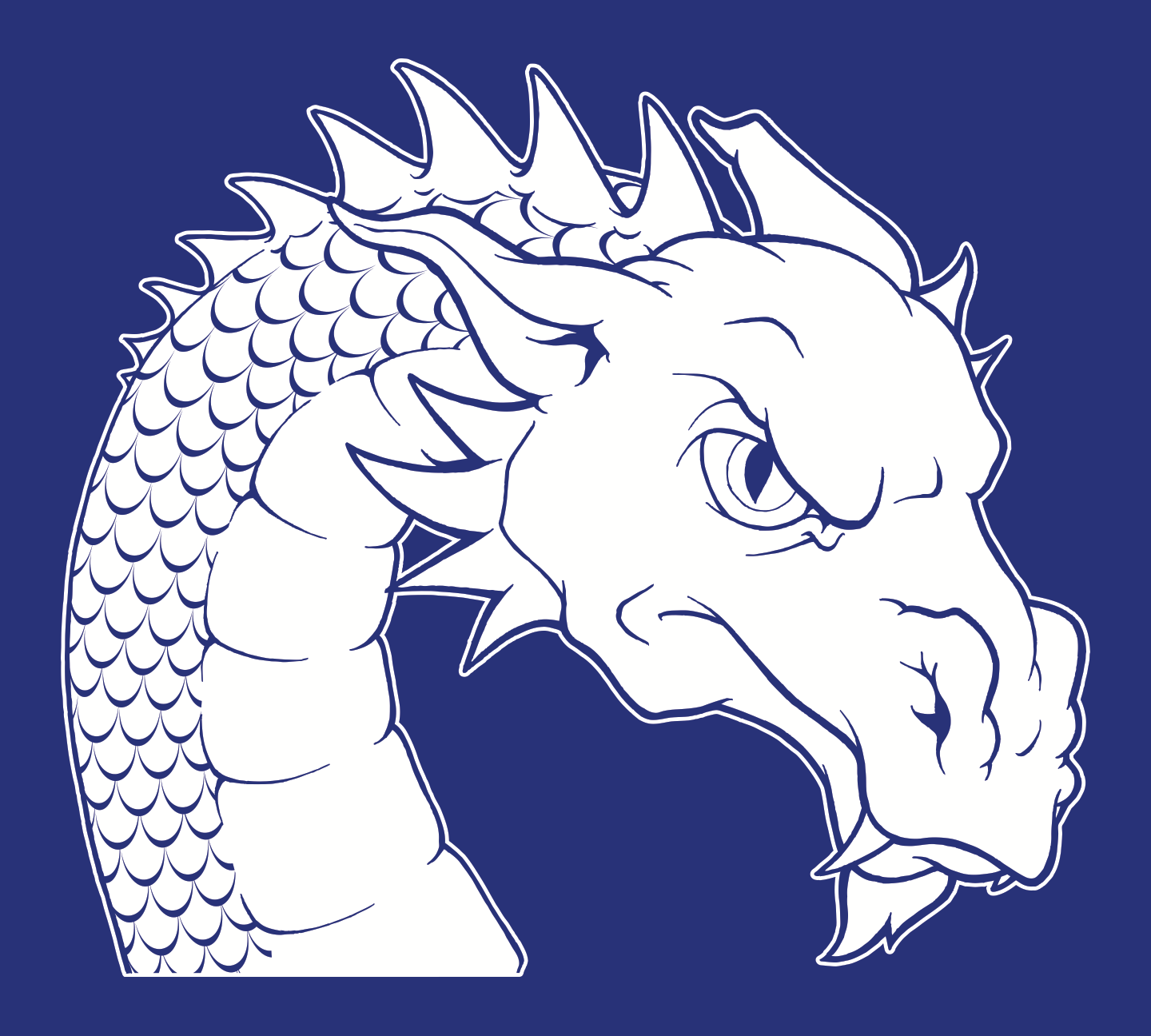 